O B J E D N Á V K Ačíslo :  167/2024ObjednatelObjednatelIČO:IČO:00064289DIČ:CZ00064289CZ00064289CZ00064289CZ00064289CZ00064289CZ00064289CZ00064289CZ00064289CZ00064289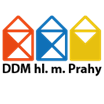 Dům dětí a mládeže hlavního města PrahyDům dětí a mládeže hlavního města PrahyDům dětí a mládeže hlavního města PrahyDům dětí a mládeže hlavního města PrahyDům dětí a mládeže hlavního města PrahyDům dětí a mládeže hlavního města PrahyDům dětí a mládeže hlavního města PrahyDům dětí a mládeže hlavního města PrahyDům dětí a mládeže hlavního města PrahyDům dětí a mládeže hlavního města PrahyDům dětí a mládeže hlavního města PrahyDům dětí a mládeže hlavního města PrahyDům dětí a mládeže hlavního města PrahyKarlínské náměstí 7Karlínské náměstí 7Karlínské náměstí 7Karlínské náměstí 7Karlínské náměstí 7Karlínské náměstí 7Karlínské náměstí 7Karlínské náměstí 7186 00  Praha186 00  Praha186 00  Praha186 00  Praha186 00  Praha186 00  PrahaDodavatelDodavatelIČO:67446710DIČ:CZ7506283576Pavel ČekaňákPavel ČekaňákPavel ČekaňákPavel ČekaňákPavel ČekaňákPavel ČekaňákBankovní spojeníBankovní spojeníPietteho nám. 74Pietteho nám. 74Pietteho nám. 74Pietteho nám. 74Pietteho nám. 74Pietteho nám. 74Číslo účtuČíslo účtu2000150008/60002000150008/60002000150008/60002000150008/60002000150008/6000Svoboda nad ÚpouSvoboda nad ÚpouSvoboda nad ÚpouSvoboda nad ÚpouSvoboda nad ÚpouSvoboda nad Úpou542 24  Svoboda nad Úpou542 24  Svoboda nad Úpou542 24  Svoboda nad Úpou542 24  Svoboda nad Úpou542 24  Svoboda nad Úpou542 24  Svoboda nad ÚpouObjednáváme:Objednáváme:Objednáváme:Oprava a výměna ventilůOprava a výměna ventilůOprava a výměna ventilůOprava a výměna ventilůOprava a výměna ventilůOprava a výměna ventilůOprava a výměna ventilůOprava a výměna ventilůOprava a výměna ventilůOprava a výměna ventilůOprava a výměna ventilůOprava a výměna ventilů

Objednáváme u Vás:
opravu a výměnu ventilů ve výměníkové stanici,
dle Vaší cenové nabídky.


Celková cena bez DPH      85.000,-Kč


Místo dodání:
DDM hl.m.Prahy
ŠvP Duncan
Lesní 210
542 25  Janské Lázně


Termín dodání dle dohody


Platba fakturou








Objednávku vystavil: Zdeňka Machovičová
Objednávku schválil: Ing. Mgr. Libor Bezděk

Objednáváme u Vás:
opravu a výměnu ventilů ve výměníkové stanici,
dle Vaší cenové nabídky.


Celková cena bez DPH      85.000,-Kč


Místo dodání:
DDM hl.m.Prahy
ŠvP Duncan
Lesní 210
542 25  Janské Lázně


Termín dodání dle dohody


Platba fakturou








Objednávku vystavil: Zdeňka Machovičová
Objednávku schválil: Ing. Mgr. Libor Bezděk

Objednáváme u Vás:
opravu a výměnu ventilů ve výměníkové stanici,
dle Vaší cenové nabídky.


Celková cena bez DPH      85.000,-Kč


Místo dodání:
DDM hl.m.Prahy
ŠvP Duncan
Lesní 210
542 25  Janské Lázně


Termín dodání dle dohody


Platba fakturou








Objednávku vystavil: Zdeňka Machovičová
Objednávku schválil: Ing. Mgr. Libor Bezděk

Objednáváme u Vás:
opravu a výměnu ventilů ve výměníkové stanici,
dle Vaší cenové nabídky.


Celková cena bez DPH      85.000,-Kč


Místo dodání:
DDM hl.m.Prahy
ŠvP Duncan
Lesní 210
542 25  Janské Lázně


Termín dodání dle dohody


Platba fakturou








Objednávku vystavil: Zdeňka Machovičová
Objednávku schválil: Ing. Mgr. Libor Bezděk

Objednáváme u Vás:
opravu a výměnu ventilů ve výměníkové stanici,
dle Vaší cenové nabídky.


Celková cena bez DPH      85.000,-Kč


Místo dodání:
DDM hl.m.Prahy
ŠvP Duncan
Lesní 210
542 25  Janské Lázně


Termín dodání dle dohody


Platba fakturou








Objednávku vystavil: Zdeňka Machovičová
Objednávku schválil: Ing. Mgr. Libor Bezděk

Objednáváme u Vás:
opravu a výměnu ventilů ve výměníkové stanici,
dle Vaší cenové nabídky.


Celková cena bez DPH      85.000,-Kč


Místo dodání:
DDM hl.m.Prahy
ŠvP Duncan
Lesní 210
542 25  Janské Lázně


Termín dodání dle dohody


Platba fakturou








Objednávku vystavil: Zdeňka Machovičová
Objednávku schválil: Ing. Mgr. Libor Bezděk

Objednáváme u Vás:
opravu a výměnu ventilů ve výměníkové stanici,
dle Vaší cenové nabídky.


Celková cena bez DPH      85.000,-Kč


Místo dodání:
DDM hl.m.Prahy
ŠvP Duncan
Lesní 210
542 25  Janské Lázně


Termín dodání dle dohody


Platba fakturou








Objednávku vystavil: Zdeňka Machovičová
Objednávku schválil: Ing. Mgr. Libor Bezděk

Objednáváme u Vás:
opravu a výměnu ventilů ve výměníkové stanici,
dle Vaší cenové nabídky.


Celková cena bez DPH      85.000,-Kč


Místo dodání:
DDM hl.m.Prahy
ŠvP Duncan
Lesní 210
542 25  Janské Lázně


Termín dodání dle dohody


Platba fakturou








Objednávku vystavil: Zdeňka Machovičová
Objednávku schválil: Ing. Mgr. Libor Bezděk

Objednáváme u Vás:
opravu a výměnu ventilů ve výměníkové stanici,
dle Vaší cenové nabídky.


Celková cena bez DPH      85.000,-Kč


Místo dodání:
DDM hl.m.Prahy
ŠvP Duncan
Lesní 210
542 25  Janské Lázně


Termín dodání dle dohody


Platba fakturou








Objednávku vystavil: Zdeňka Machovičová
Objednávku schválil: Ing. Mgr. Libor Bezděk

Objednáváme u Vás:
opravu a výměnu ventilů ve výměníkové stanici,
dle Vaší cenové nabídky.


Celková cena bez DPH      85.000,-Kč


Místo dodání:
DDM hl.m.Prahy
ŠvP Duncan
Lesní 210
542 25  Janské Lázně


Termín dodání dle dohody


Platba fakturou








Objednávku vystavil: Zdeňka Machovičová
Objednávku schválil: Ing. Mgr. Libor Bezděk

Objednáváme u Vás:
opravu a výměnu ventilů ve výměníkové stanici,
dle Vaší cenové nabídky.


Celková cena bez DPH      85.000,-Kč


Místo dodání:
DDM hl.m.Prahy
ŠvP Duncan
Lesní 210
542 25  Janské Lázně


Termín dodání dle dohody


Platba fakturou








Objednávku vystavil: Zdeňka Machovičová
Objednávku schválil: Ing. Mgr. Libor Bezděk

Objednáváme u Vás:
opravu a výměnu ventilů ve výměníkové stanici,
dle Vaší cenové nabídky.


Celková cena bez DPH      85.000,-Kč


Místo dodání:
DDM hl.m.Prahy
ŠvP Duncan
Lesní 210
542 25  Janské Lázně


Termín dodání dle dohody


Platba fakturou








Objednávku vystavil: Zdeňka Machovičová
Objednávku schválil: Ing. Mgr. Libor Bezděk

Objednáváme u Vás:
opravu a výměnu ventilů ve výměníkové stanici,
dle Vaší cenové nabídky.


Celková cena bez DPH      85.000,-Kč


Místo dodání:
DDM hl.m.Prahy
ŠvP Duncan
Lesní 210
542 25  Janské Lázně


Termín dodání dle dohody


Platba fakturou








Objednávku vystavil: Zdeňka Machovičová
Objednávku schválil: Ing. Mgr. Libor Bezděk

Objednáváme u Vás:
opravu a výměnu ventilů ve výměníkové stanici,
dle Vaší cenové nabídky.


Celková cena bez DPH      85.000,-Kč


Místo dodání:
DDM hl.m.Prahy
ŠvP Duncan
Lesní 210
542 25  Janské Lázně


Termín dodání dle dohody


Platba fakturou








Objednávku vystavil: Zdeňka Machovičová
Objednávku schválil: Ing. Mgr. Libor Bezděk

Objednáváme u Vás:
opravu a výměnu ventilů ve výměníkové stanici,
dle Vaší cenové nabídky.


Celková cena bez DPH      85.000,-Kč


Místo dodání:
DDM hl.m.Prahy
ŠvP Duncan
Lesní 210
542 25  Janské Lázně


Termín dodání dle dohody


Platba fakturou








Objednávku vystavil: Zdeňka Machovičová
Objednávku schválil: Ing. Mgr. Libor BezděkV  PrazeV  PrazeDne:23.05.2024Vyřizuje:Ivo BoleslavskýTelefon:E-mail:Potvrzenou objednávku vraťte na výše uvedenou adresuPotvrzenou objednávku vraťte na výše uvedenou adresu